Красильникова Татьяна Дмитриевна   Воспитатель  МБДОУ «Детский сад «Солнышко» Г. Бирюча», Красногвардейского района, Белгородской области.Мастер-класс «Осенние открытки»Когда падают листья, стоит оглянуться и посмотреть пристальней на то, что творится вокруг. Осенние листья – идеальный материал для того, кто любит мастерить. Во время прогулки, можно набрать сколько угодно и каких угодно листьев. Какое множество великолепных оттенков и форм дарят нам осенние листья. Листья можно склеивать, что-нибудь вырезать из них, делать поздравительные открытки. Их изготовление совсем не представляет трудностей: в мгновение ока возникнут особенные осенние поздравления для особенных адресатов. Нужно только отобрать для этого большие и маленькие листья, разных цветов и оттенков,  которые затем следует высушить под прессом. Нужно положить листья между салфетками и затем между страницами толстой книги, на которую потом положим еще несколько книг в качестве гнета. Теперь подождем три дня, пока листья не станут совсем гладкими и сухими.Рекомендуемый возраст: с 6 лет.Материалы и инструменты.Высушенные под прессом листья, цветной картон, цветная бумага, клей ПВА, карандаш, линейка, ножницы.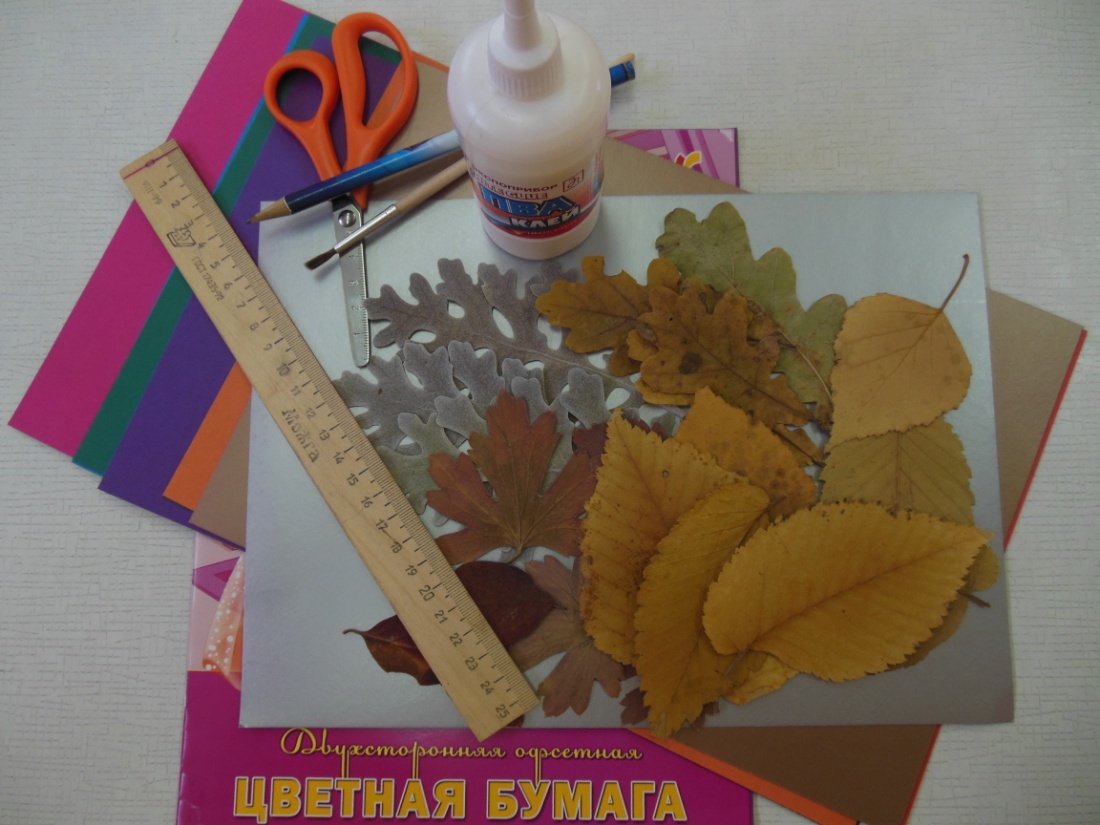           Изготовление  открытки.С помощью линейки разметим на цветном картоне прямоугольники размером  21 Х 15см. Вырежем прямоугольник.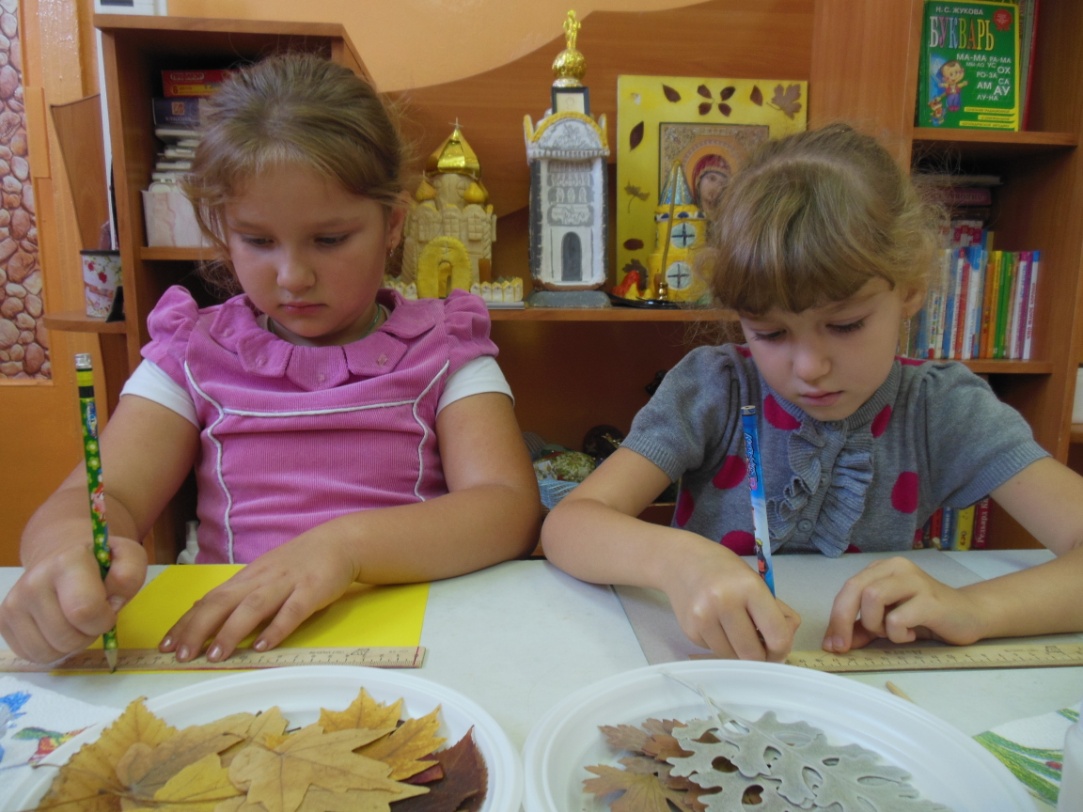 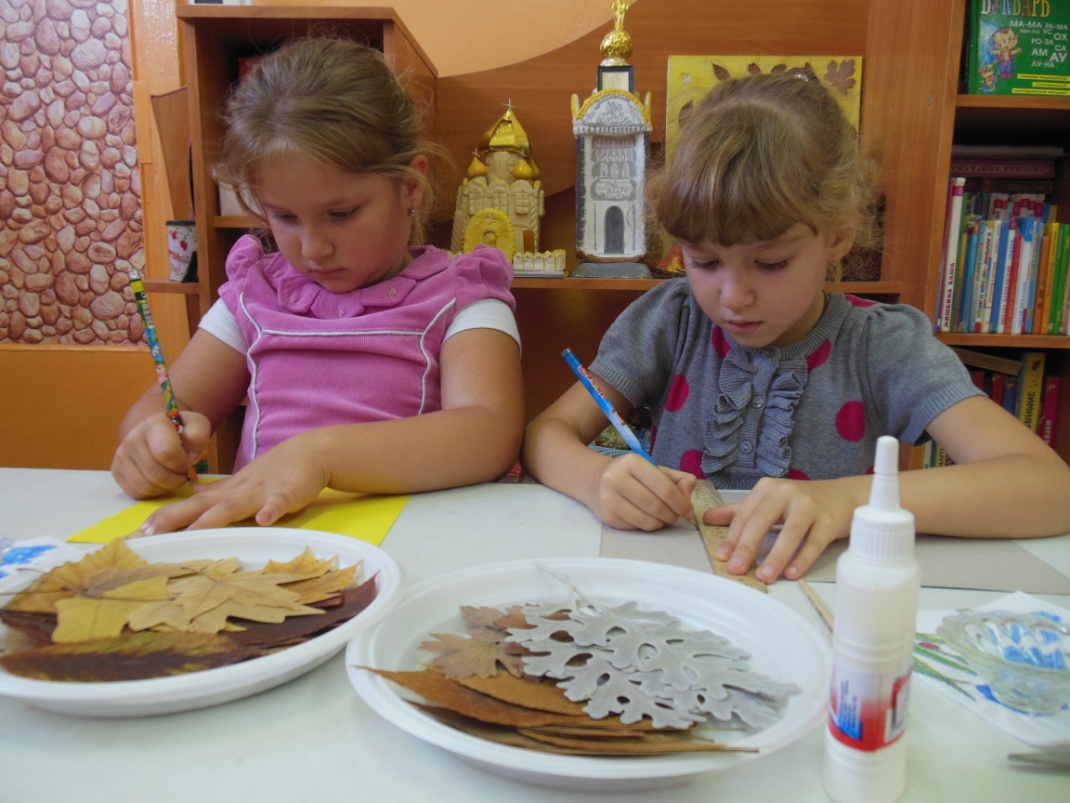 Из цветной бумаги, другой по сравнению с прямоугольником из картона цвета, вырежем прямоугольник размером 17 Х 11 см. 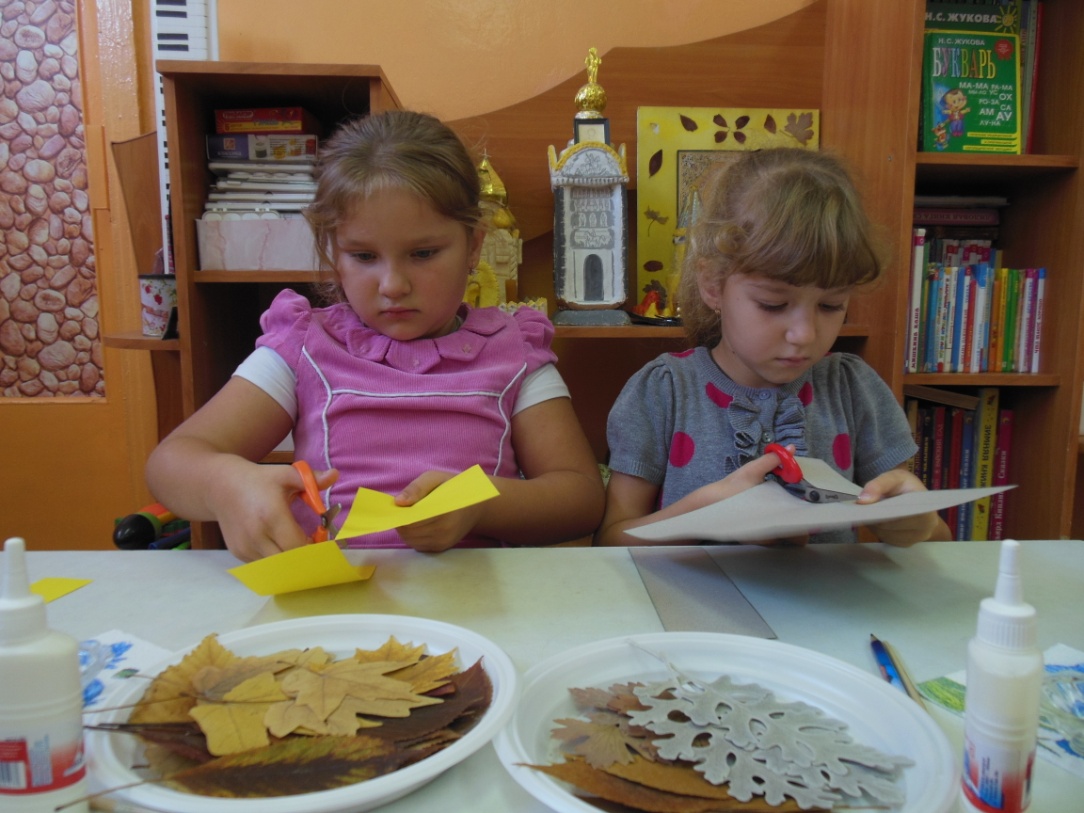 Приклеим на картон так, чтобы    ширина  рамки была  2см.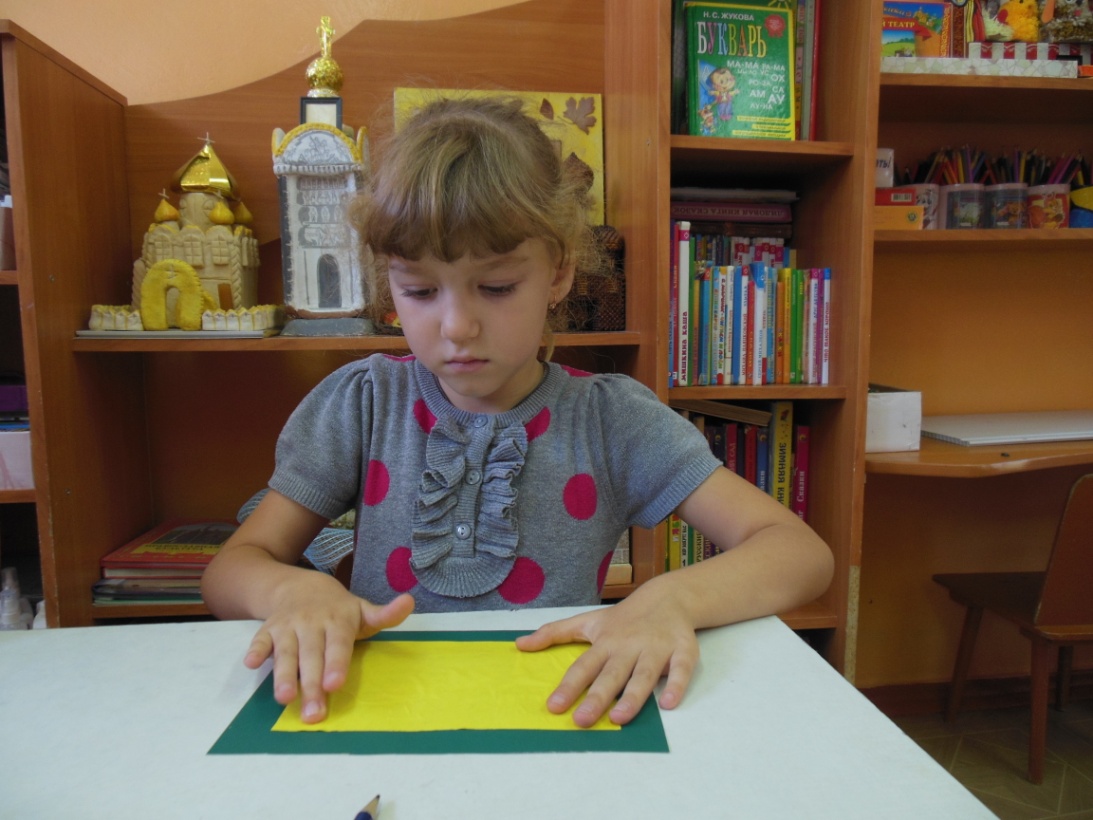 Выложим  из высушенных  листьев вазу с цветами и осторожно приклеим их.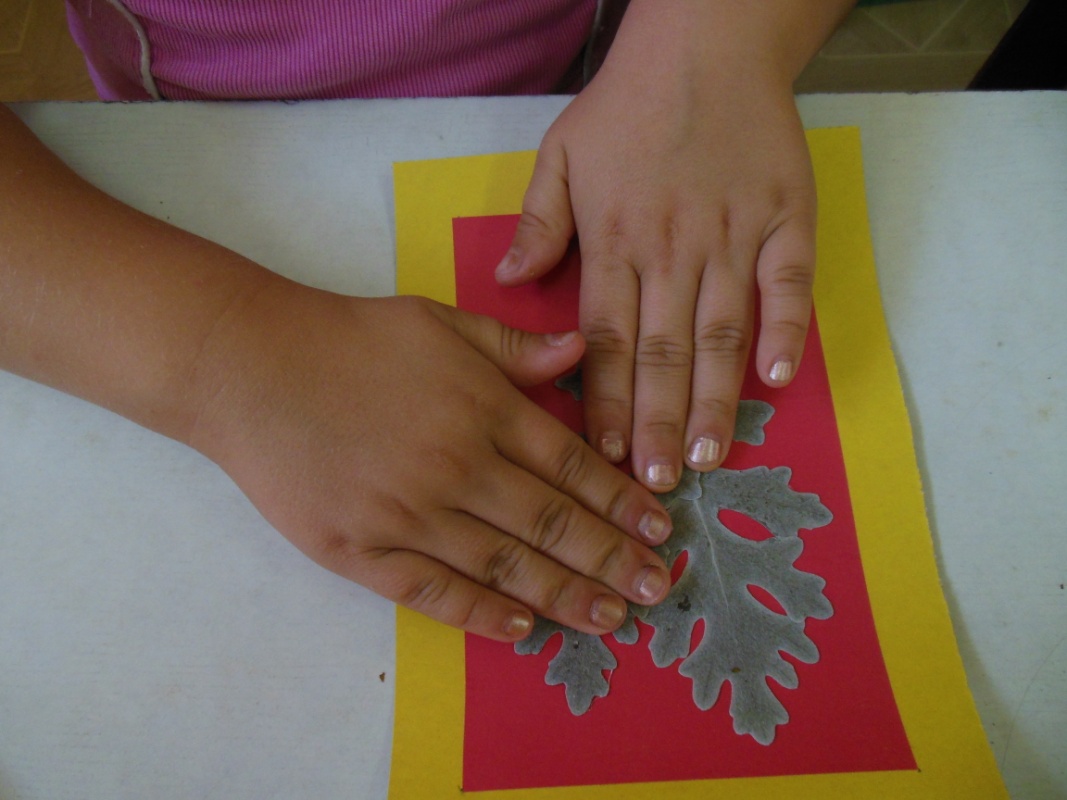 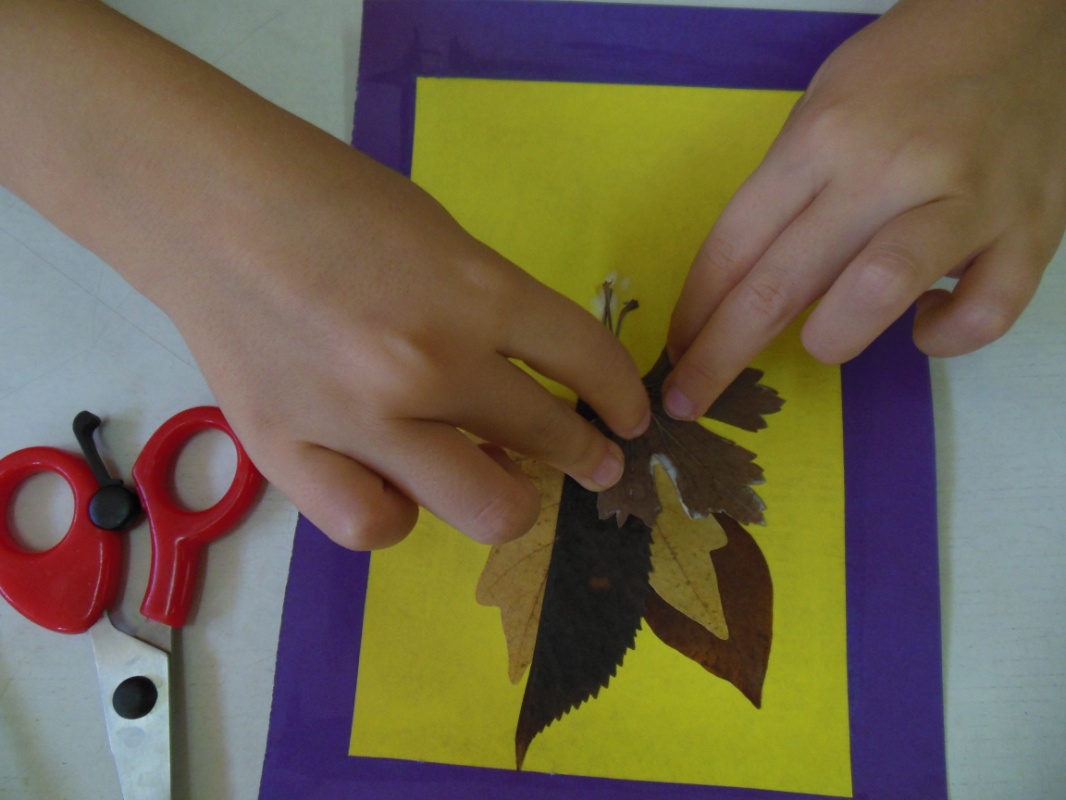 Готовую  аппликацию уложим в обложку от альбома   и накроем чистой макулатурой, закроем обложку и сверху положим груз. Это пресс. Ждем, пока хорошо высохнет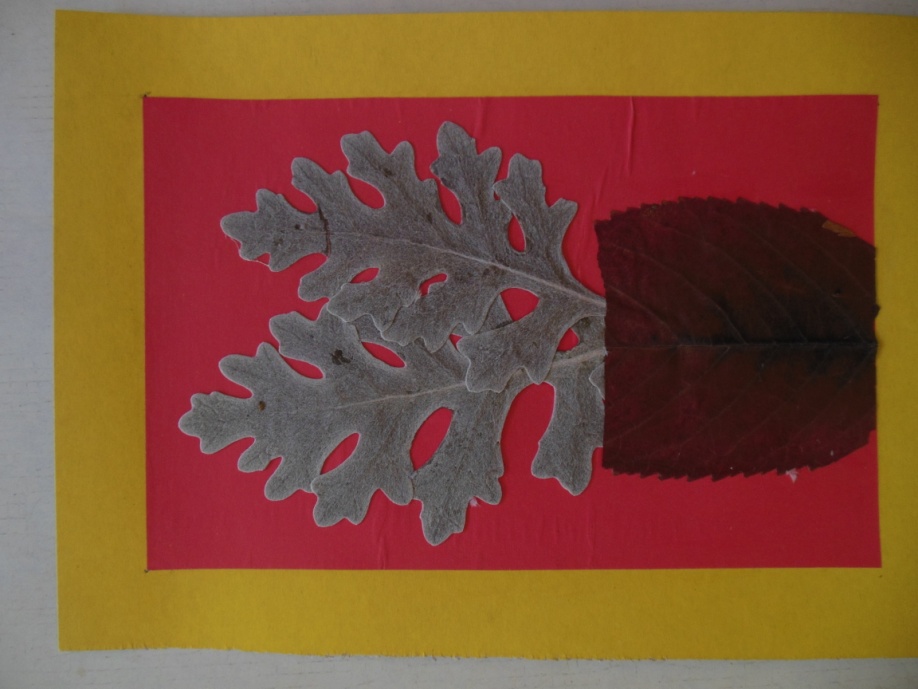 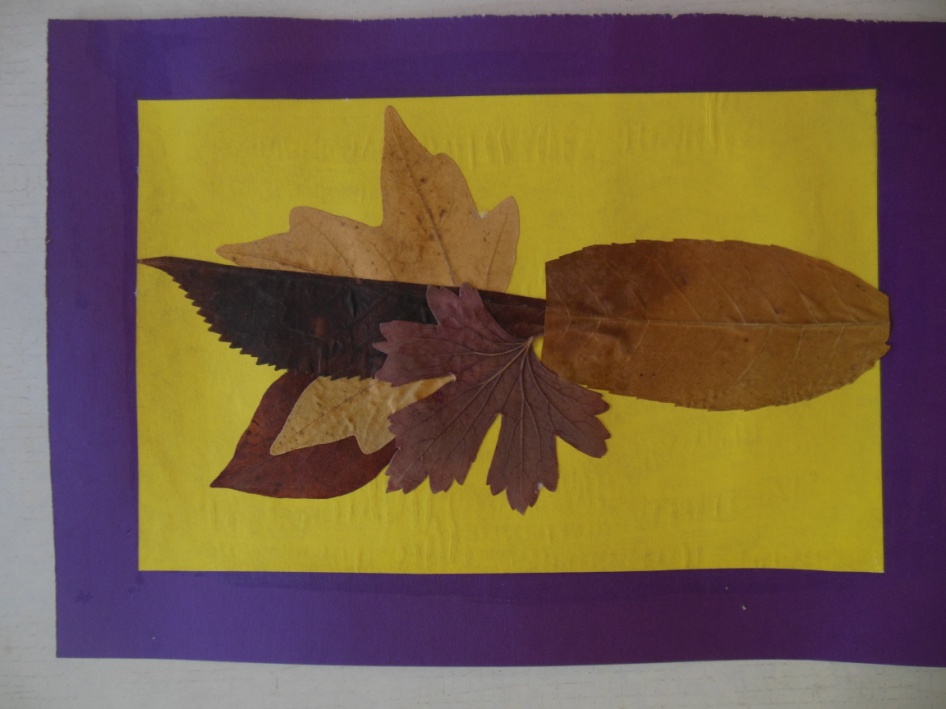 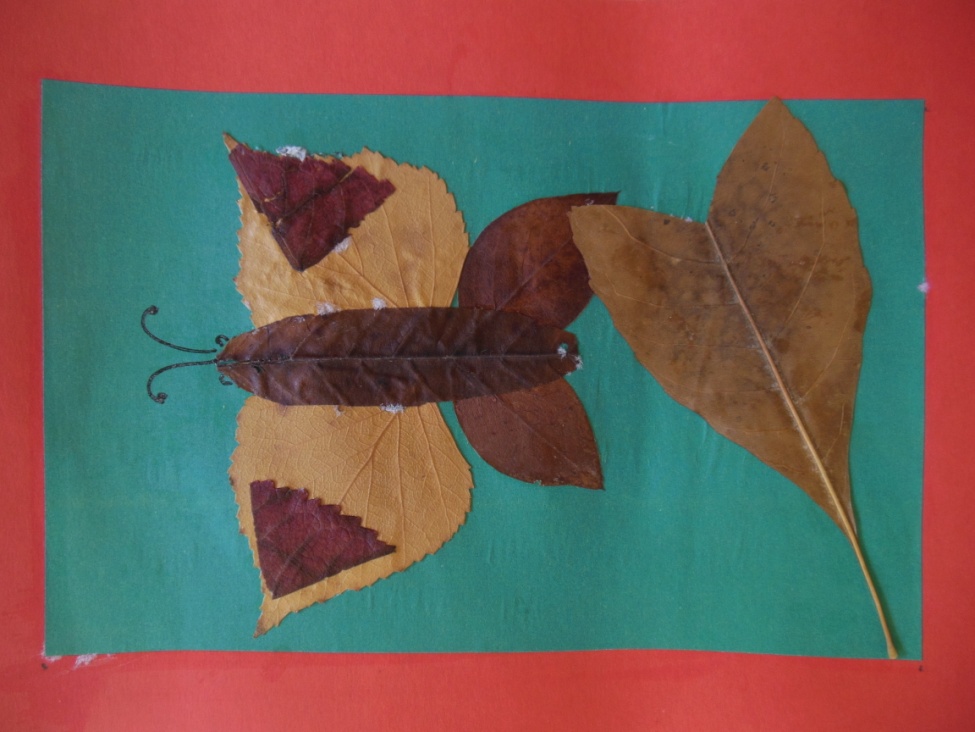 На рамке открытки можно написать имя того, кого мы хотим поздравить.Желаем вам получить истинное наслаждение от работы!Литература:Гирндт С. Разноцветные поделки из природных материалов  [Текст]:       С. Гирндт; пер.  с  нем. А.П. Прокопьева. – М.: Айрис-пресс, 2005.- 192с.ISBN 5-8112-1132-5   (Рус.)ISBN 3-8094-0191-9   (Нем.)Согласие родителей на размещение фотографий детей имеется.